C R N A  G O R A                                                                                                                                                                                                            Ul. Grebajska 6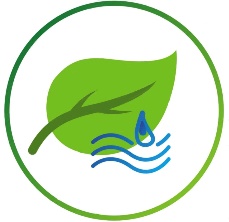 OPŠTINA GUSINJE                                                                                                             84326 Gusinje, Crna GoraDRUŠTVO SA OGRANIČENOM  ODGOVORNOŠĆU                                                                                        PIB – 03149480“KOMUNALNE DJELATNOSTI” GUSINJE                                                                                          PDV broj 61/31-00243-0Broj: 973                                                                                                                         ž.r. Prva banka 535-17082-49Gusinje, 18.07.2022. godine                                                    Webportal:www.opstinagusinje.me                                                                                                    e-mail: komunalne djelatnosti@opstinagusinje.me                                                                                           Tel: 051-250-369Agencija za sprječavanje korupcije Crne GoreUl. Kralja Nikole, br.27/V81000 PodgoricaPredmet: Sedmodnevni izvještaj za period 11.07. — 18.07.2022. godinePoštovani,Obavještavamo Vas da DOO ”Komunalne djelatnosti" Gusinje, na osnovu člana 43 stav 3, Zakona o finansiranju političkih subjekata i izbornih kampanja, za gore navedeni izvještajni period je imalo dva  izdata putna nalog od 15.07.2022 i 15.07.2022. god.Prilog : Putni naloziS poštovanjem,IZVRŠNI DIREKTORDemir Bajrović 